Обращение к водителям автотранспортных средств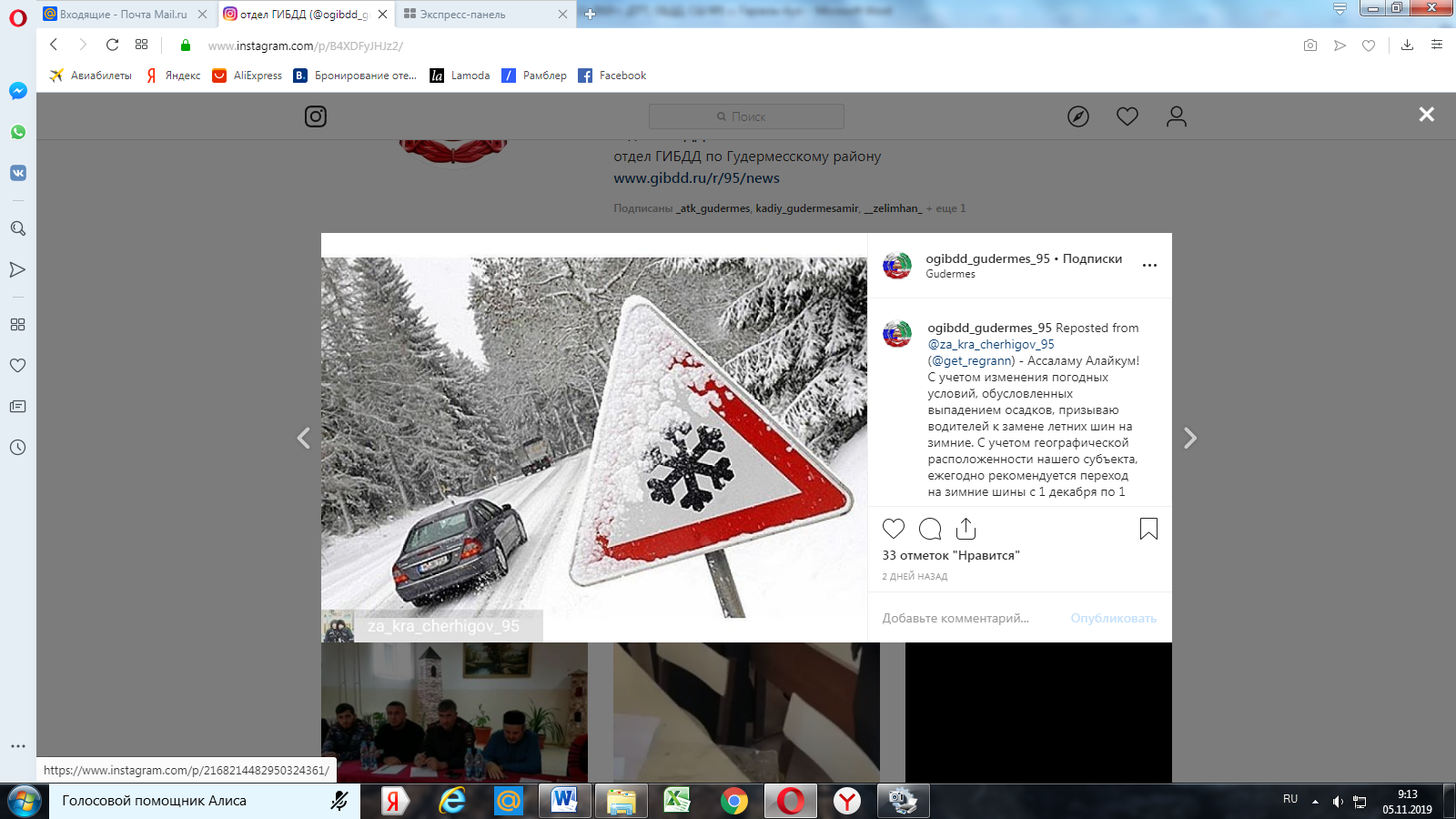 	С учетом изменения погодных условий, обусловленных выпадением осадков, призываю водителей к замене летних шин на зимние. С учетом географической расположенности нашего субъекта, ежегодно рекомендуется переход на зимние шины с 1 декабря по 1 марта, однако, в связи с выпадением осадков, водителям необходимо действовать с учетом погодных условий. При использовании зимних шин увеличивается сцепление с дорогой и управляемость автомобиля. Водители могут спокойно передвигаться и, в случае внезапных изменений на дороге, своевременно среагировать и предотвратить дорожно-транспортное происшествие. Берегите себя и своих близких. Не откладывайте поездку в шиномонтажную, ведь вы в ответе за свою безопасность и безопасность пассажиров. 	Дала т1аьхье беркате йойла вайн!